Name: _____________ 					 			       Date:____ English11										       Period: _____ One Flew Over the Cuckoo’s NestIntroduction and Background InformationUse BLENDSPACE to answer the following questions:https://www.blendspace.com/lessons/VvtR_3jSw_07nw/one-flew-over-the-cuckoo-s-nest-backgroundCCSS.ELA-Literacy.RI.11-12.1 Cite strong and thorough textual evidence to support analysis of what the text says explicitly as well as inferences drawn from the text, including determining where the text leaves matters uncertain.CCSS.ELA-Literacy.RI.11-12.2 Determine two or more central ideas of a text and analyze their development over the course of the text, including how they interact and build on one another to provide a complex analysis; provide an objective summary of the text.CCSS.ELA-Literacy.W.11-12.9 Draw evidence from literary or informational texts to support analysis, reflection, and research.CCSS.ELA-Literacy.RI.11-12.4 Determine the meaning of words and phrases as they are used in a text, including figurative, connotative, and technical meanings; analyze how an author uses and refines the meaning of a key term or terms over the course of a text (e.g., how Madison defines faction in Federalist No. 10).Part I: What do you think the play will be about based on the trailer and what do you think the themes of the play will be?  (Remember theme is a statement, not a topic.)Part II: How does Ron Jonson, the speaker, define mental illness?  Is it an accurate definition, in your opinion?Part III: Complete the anticipation guide. PART ONE - Take a look at the ten topics below.  Decide if you agree (A), disagree (D) or are undecided (U) about the topic.  Place the appropriate letter on the line provided for you.  In an effort to get you to really think about each topic, please only use the “U” option a few times.  We will discuss and assess your answers tomorrow as a class.  Please write an explanation of your answers (especially if you disagree)_______   1.  Human beings usually need discipline._______   2.  All people are “crazy” to some extent._______    3.  One person can change an established, stable environment._______    4.  The government does not have a profound effect on a person’s psyche._______    5. Hate is inherent to human nature._______    6. The best place for people who have mental illnesses is in an institution._______    7.  Influencing other people is something that most people try to do._______    8.  America forces men to act like men and women to act like women._______    9.  Some people simply can/will never change._______    10.  The more rules the better.Part IV: Non-Fiction Responses and Vocabulary“New Sparks Over Electroshock”The following vocabulary words appear in the article, New Sparks Over Electroshock.  Please copy the sentence that the vocabulary word is used in, and then define each vocabulary word.  Once you define each vocabulary word, look back at the sentence to make sense of the meaning.Aloof: _______________________________________________________ ____________________________________________________________________________________________________________________________________________________________________________________Coerced: _____________________________________________________ ____________________________________________________________________________________________________________________________________________________________________________________Ambivalent: ____________________________________________________ ____________________________________________________________________________________________________________________________________________________________________________________“Why all the interest?  One reason is that electroshock remains a nagging scientific puzzle: it works a little bit like banging the side of a fuzzy TV – it just works, except when it doesn’t.  Second, a small but persistent group of advocates wants to ban it – they say it causes brain damage – and a larger, more mainstream group of activists wants more research before the treatment spreads any further.”  What is your opinion on the use of Electroshock therapy?  After reading this nonfiction article, has your opinion changed?  Please explain.According to the article, what are the three steps that doctors currently use to prepare a patient for electroshock?1.2.3.“The problem is it’s a roll of the dice.  Electroconvulsive therapy can be a quick fix, but you can’t tell who’s going to come out of it with part of his life missing.”   What else in your world is a “quick fix?”Part V: Personality Test: Take the Personality Test on the BlendspaceWhat was your personality type and what does it say about you?Follow-up question:  Based on your personality type, are you a rule-breaker or not?  Describe why or why not. 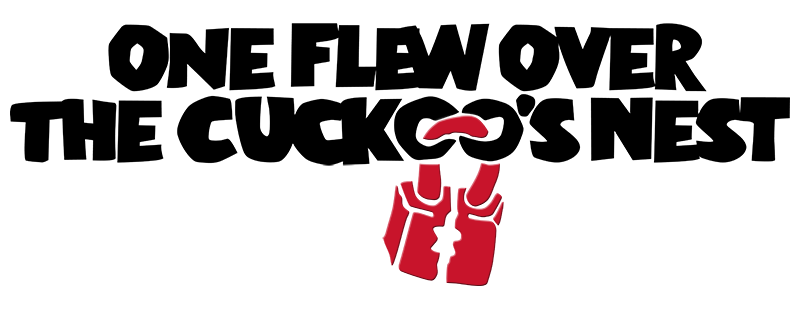 